Universidad Nacional de PresidenciaDirección de Compras y ContratacionesUOC 118-00PLIEGO DE BASES Y CONDICIONES PARTICULARESPRESIDENCIALICITACION PRIVADA DE ETAPA UNICA NACIONAL  Nº 7/17SEGUNDO LLAMADOEXPEDIENTE: 100-13578/17-2OBJETO DE LA CONTRATACIÓNADQUISICION DE EQUIPAMIENTO DE GIMNASIO DEL CAMPO DE DEPORTES UNLP - GYMRETIRO DE PLIEGOSUNIVERSIDAD NACIONAL DE LA PLATA Dirección de Compras y Contrataciones7-776 PB La Plata, Edificio de PresidenciaPLAZOS: DEL   06/11/17  AL  13/11/17  de 08:00 a 13:00 hs.www.unlp.edu.ar/administracion_y_finanzas/licitaciones-5040 y/o www.argentinacompra.gov.arCONSULTAS DEL PLIEGOUNIVERSIDAD NACIONAL DE DIRECCION DE COMPRAS Y CONTRATACIONESCALLE 7 Nº 776 E/ 47 Y 48EDIFICIO DE   DE   PCIA. DE BUENOS AIRESDIRECCIÓN DE CORREO ELECTRÓNICO: licitaciones@presi.unlp.edu.arHASTA EL  14 /11/17 de 08:00 a 13:00 hs  RESPONDIDAS EL  16/11/17PRESENTACIÓN DE LAS OFERTASUNIVERSIDAD NACIONAL DE MESA DE ENTRADAS-DIVISION DE COMPRAS CALLE 7 Nº 776 E/ 47 Y 48EDIFICIO DE   DE   .PCIA. DE BUENOS AIRES24/11/17, 10:00 HSAPERTURA DE LAS OFERTASUNIVERSIDAD NACIONAL DE DIRECCION DE COMPRAS Y CONTRATACIONES  CALLE 7 Nº 776 E/ 47 Y 48 PBEDIFICIO DE   DE   .PCIA. DE BUENOS AIRES24 /11 /17 11:00 HS “El Pliego de Bases y Condiciones Particulares de este procedimiento podrá ser consultado, o retirado con el fin de presentarse a cotizar ingresando con usuario y contraseña, en el sitio web de la Oficina Nacional de Contrataciones www.argentinacompra.gov.ar – acceso directo “contrataciones vigentes”; y en el sitio web de la UNLP: www.unlp.edu.ar/administracion_y_finanzas/licitaciones-5040PLIEGO DE BASES Y CONDICIONES PARTICULARES.Artículo 1º OBJETO DE LA CONTRATACIÓN: Llamase a Licitación Privada Nro.   7/17 Segundo llamado, destinada a la Adquisición de equipamiento de gimnasio campo de deportes UNLP – GYM – segundo llamado-, solicitado por Director General de Deportes de la UNLP, Javier Orlandoni de acuerdo a las características señaladas en el Anexo III de Especificaciones Técnicas. -Artículo 2º CONSULTAS SOBRE EL PLIEGO DE BASES Y CONDICIONES PARTICULARES: Las consultas al Pliego de Bases y Condiciones Particulares deberán efectuarse por escrito a la dirección de correo electrónico licitaciones@presi.unlp.edu.ar hasta el día  14/11/17  08:00 a 13:00 HS.Serán respondidas el  16/11/17.No se aceptaran consultas telefónicas y no serán contestadas aquellas que se presenten fuera de termino.2.1	En oportunidad de realizar una consulta al pliego, los consultantes que no lo hubieran hecho con anterioridad, deberán suministrar obligatoriamente su nombre o razón social, domicilio, fax y dirección de correo electrónico en los que serán válidas las comunicaciones que deban cursarse hasta el día de apertura de las ofertas. 2.2	No se aceptarán consultas telefónicas y no serán contestadas aquéllas que se presenten fuera de término.2.3.	La UNLP podrá elaborar circulares aclaratorias o modificatorias al pliego de bases y condiciones particulares, de oficio o como respuesta a dichas consultas. 2.4.	Las circulares aclaratorias, serán comunicadas, con CUARENTA Y OCHO (48) horas como mínimo de anticipación a la fecha fijada para la presentación de las ofertas.2.5.	Las circulares modificatorias serán comunicadas con VEINTICUATRO (24) horas como mínimo de anticipación a la fecha fijada para la presentación de las ofertas.2.6.	Las circulares por las que se suspenda o se prorrogue la fecha de apertura o la de presentación de las ofertas serán comunicadas con VEINTICUATRO (24) horas como mínimo de anticipación a la fecha que se pretenda suspender o prorrogar.Artículo 3º PRESENTACIÓN DE LA OFERTA: La oferta deberá presentarse en sobre único,  perfectamente cerrado, consignándose en su cubierta los datos de la contratación a la que corresponde –tipo, número, día y hora-.3.1-Las ofertas que se reciban por correo postal se considerarán presentadas en el momento de su recepción por parte del DIRECCION DE COMPRAS Y CONTRATACIONES - PRESIDENCIA 7 Nº 776 entre 47 y 48 PB-.3.2-La oferta deberá ser redactada en idioma castellano y firmada en todas sus fojas por el oferente, su representante legal o apoderado, en cuyo caso deberá acompañarse la documentación que acredite la calidad invocada.3.3-Los oferentes no tendrán opción de presentar sus ofertas electrónicamente.3.4-La presentación de la oferta significará de parte del oferente el pleno conocimiento de toda la normativa que rige el llamado, sin que pueda alegar en adelante su desconocimiento, por lo que no será necesaria la presentación del Pliego con la oferta.3.5-El oferente que descargue el presente Pliego a través del sitio web de la UNLP, deberá enviar al momento del retiro, Constancia de Retiro de Pliego - Anexo III del presente -, mediante correo electrónico a licitaciones@presi.unlp.edu.arNo será requisito para presentar ofertas, ni para la admisibilidad de las mismas, ni para contratar, haber retirado un ejemplar del pliego en la ONC o haberlos descargado de su sitio web, no obstante quienes no los hubiesen retirado, o descargado, no podrán alegar el desconocimiento de las actuaciones que se hubieren producido hasta el día de la apertura de las ofertas, quedando bajo su responsabilidad llevar adelante las gestiones necesarias para tomar conocimiento de aquellas.3.6-Las ofertas presentadas fuera del término fijado para su recepción, serán rechazadas sin más trámite, aun cuando el acto de apertura no se hubiera iniciado. 3.7-El oferente que presente una propuesta por correo postal deberá identificar en el sobre, caja o paquete que la contenga: el tipo y número de procedimiento de selección a que corresponda, precisándose el lugar, día y hora límite para la presentación de las ofertas y el lugar, día y hora de apertura.3.8-Si la oferta no estuviera así identificada y aún presentada en término no estuviere disponible para ser abierta en el momento de celebrarse el acto de apertura, se considerará como presentada fuera de término y será devuelta al presentante.3.9- CERTIFICADO FISCAL PARA CONTRATAR VIGENTE otorgado por la Administración Federal de Ingresos Públicos -AFIP-; para ofertas a partir de PESOS CINCUENTA MIL ($ 50.000), de acuerdo a Resolución General 1814/2005 de AFIP. El oferente deberá ingresar al procedimiento de selección con el mencionado certificado vigente o con copia de la MULTINOTA AFIP con fecha de ingreso anterior o del mismo día de la apertura de ofertas.COMPOSICION DE LA OFERTA A SOBRE CERRADOArtículo 4º OFERTA ECONÓMICA: La oferta deberá especificar el precio unitario y cierto, IVA incluido; el precio total del renglón  en números; y el total general de la oferta, expresado este último en letras y números.El precio cotizado será el precio final que deba pagar la UNLP, por todo concepto (incluido el flete y demás gastos de la presente licitación).NO SE ACEPTARÁN LAS OFERTAS QUE CONDICIONEN  EN CADA ÍTEM.La propuesta económica debe ser formulada en MONEDA NACIONAL, y no podrá referirse en ningún caso, a la eventual fluctuación de su valor. No se aceptaran propuestas en moneda distinta.La oferta económica se presentara por duplicado, en original y una copia, consignándose cual es cada una de ellas.Artículo 5º DOCUMENTACIÓN A PRESENTAR POR EL OFERENTE JUNTO CON LA OFERTA: Al momento de presentar la oferta y formando parte de la misma, los interesados deberán suministrar la siguiente documentación:GARANTÍA DE MANTENIMIENTO DE  del cinco por ciento (5%) del valor total de la misma, en MONEDA NACIONAL y constituida por:Cheque certificado contra una entidad bancaria, con preferencia en la ciudad de ;Aval bancario, constituyéndose el fiador en deudor solidario, liso, llano y principal pagador con renuncia a los beneficios de división y excusión, en los términos del artículo 1584 inciso d) del Código Civil y Comercial, así también como al beneficio de interpelación judicial previa;Póliza de seguro de caución, de compañías de seguros aprobadas por  de Seguros de , extendidas a favor de la UNLP;Pagaré a la vista, cuando su importe no supere la suma de PESOS QUINCE MIL ($ 15.000,00), no siendo combinable con las restantes formas de constitución de garantía enumeradas anteriormente.En el caso de que el monto de  de Mantenimiento de  fuere inferior a PESOS CINCO MIL UNO CON 00/100 ($ 5.001,00), no será necesario constituirla.DECLARACIONES JURADAS:Domicilio Real;Constitución de dirección de Correo Electrónico CUIT DOCUMENTACIÓN QUE ACREDITA  POR EL FIRMANTE DE , de acuerdo lo solicitado en el Art. 3 del presente Pliego, se admitirá que el oferente acredite dicha mediante SIPRO ACTUALIZADO. FOLLETERIA Y/O AMPLIA DESCRIPCION DEL PRODUCTO INDICANDO MARCA,  MODELO y GARANTIAARTÍCULO 6º: VERIFICACION DE CALIDADES:Dentro de los dos (2) días hábiles administrativos la Unidad Operativa de Contrataciones verificará que el oferente cumpla con las siguientes calidades, el oferente podrá presentar copia de los certificados que la acrediten.CONSTANCIA DE INSCRIPCIÓN EN AFIP.CERTIFICADO FISCAL PARA CONTRATAR VIGENTE, otorgado por la Administración Federal de Ingresos Públicos -AFIP-; para ofertas a partir de PESOS CINCUENTA MIL ($ 50.000), de acuerdo a Resolución General 1814/2005 de AFIP. El oferente deberá ingresar al procedimiento de selección con el mencionado certificado vigente o con copia de la MULTINOTA AFIP con fecha de ingreso anterior o del mismo día de la apertura de ofertas.CONSTANCIA DE INSCRIPCION AL SIPRO.REPSAL: se constatará en la instancia de apertura de ofertas, en la de evaluación de las ofertas y en la adjudicación que el oferente no se registre sanciones en el Registro Público de Empleadores con Sanciones Laborales. En caso de registrar sanciones será causal de DESESTIMACIÓN NO SUBSANABLE DE LA OFERTA. Artículo 7º MANTENIMIENTO DE OFERTA: El mantenimiento de la oferta será de SESENTA (60) DÍAS CORRIDOS, contados a partir de la fecha de apertura de ofertas. El plazo de mantenimiento de la oferta se prorrogará en forma automática por un lapso igual al inicial, y así sucesivamente, salvo que el oferente manifestara en forma expresa su voluntad de no renovar el plazo de mantenimiento con una antelación mínima de DIEZ (10) DÍAS CORRIDOS al vencimiento de cada plazo.Artículo 8º CRITERIOS DE EVALUACIÓN Y SELECCIÓN DE OFERTAS: La adjudicación recaerá sobre la oferta que se ajuste a lo solicitado, ofrezca el precio más económico, y resulte más conveniente para la satisfacción de los intereses de la UNLP, producto de una evaluación integral de todas las características de la oferta.Asimismo, resultan de aplicación la Ley Nº 25.551 de “Compre Trabajo Argentino” y su reglamentación Decreto Nº 1.600/02 y normas complementarias, así como la Ley Nº 25.300 de “Fomento para la Micro, Pequeña y Mediana Empresa” y sus normas complementarias.ARTICULO 9º: OBLIGACIONES DEL ADJUDICATARIO: El que como resultado de la presente contratación resultare adjudicatario tiene obligación de:Integrar  de Cumplimiento de Contrato, del DIEZ POR CIENTO (10%) del valor total de la adjudicación, a presentar dentro de los CINCO (5) DÍAS de recibida la orden de compra. Vencido dicho plazo se rescindirá el contrato con la perdida de  de Mantenimiento de la Oferta. Realizar Facturación Electrónica, para montos superiores a PESOS CINCUENTA MIL -$ 50.000-, según Resolución General 2853/2010 de AFIP.Informar número de cuenta bancaria en moneda nacional, corriente o de ahorro, la que deberá hallarse abierta en alguno de los bancos adheridos al sistema, autorizados a operar como agentes pagadores, que se indican a continuación:BANCO DE GALICIA Y BUENOS AIRES SA;BANCO DE ;BANCO DE  BUENOS AIRES;CITIBANK NABBVA BANCO FRÁNCES SA;BANCO SUPERVIELLE SA;BANCO CIUDAD DE BUENOS AIRES;BANCO PATAGONIA SA;BANCO HIPOTECARIO SA;BANCO SAN JUAN SA;BANCO DEL TUCUMÁN SA;BANCO SANTANDER RÍO SA;BANCO DEL CHUBUT SA;BANCO PROVINCIA DEL NEUQUÉN SA;HSBC BANK ARGENTINA SA;BANCO CREDICOOP COOPERATIVO LIMITADO;BANCO DE VALORES SA;BANCO ITAÚ ARGENTINA SA;BANCO PROVINCIA DE TIERRA DEL FUEGO;BANCO MACRO SA;NUEVO BANCO DEL CHACO SA;NUEVO BANCO DE SANTA FE SA;NUEVO BANCO DE ENTRE RÍOS SA;INDUSTRIAL AND COMMERCIAL BANK OF  () SA.Artículo 10º PLAZO DE ENTREGA: Máximo  Veinte  (20)  días de notificada la orden de compra.Artículo 11º LUGAR DE ENTREGA Dirección General de Deportes de la UNLP, calle 50 y 117 tel: 424-0013/424-7337  – La Plata – Buenos Aires.- Artículo 12º RECEPCIÓN DE LOS BIENES:RECEPCIÓN PROVISORIA:La comisión de recepción tendrá derecho a inspeccionar o probar los bienes recibidos en carácter provisional a fin de comprobar si cumple o no con las especificaciones establecidas en el contrato, a partir del día hábil inmediato siguiente al de la fecha de entrega del equipo, contando a tal fin un lapso de DIEZ (10) DÍAS para realizar dicha tarea y emitir el acta respectiva.Las inspecciones y pruebas se realizarán en el lugar fijado para la entrega, y deberá estar presente el representante autorizado del proveedor o fabricante.Si los equipos inspeccionados o probados no se ajustaran a las especificaciones,  no conformará la recepción definitiva.Se labrará un acta donde conste la verificación, conformidad o deficiencias que se detecten. La no identificación en esta etapa de eventuales incumplimientos de las condiciones del contrato no liberará en ningún aspecto al proveedor de su posterior cumplimiento.El proveedor o fabricante deberá proporcionar a los integrantes de la comisión de recepción de la información que requieran respecto de los bienes.En el caso que verificara que los bienes no cumplen con lo solicitado deberá intimar al proveedor a reemplazarlos por elementos conforme a pliego dentro del plazo que le fije al efecto.Sin perjuicio de la recepción provisoria conformada por el comprador, el proveedor o fabricante será responsable de los defectos posteriores que puedan surgir en el periodo de prueba. Dicha responsabilidad será independiente de la garantía de funcionamiento.RECEPCIÓN DEFINITIVA:Una vez que el bien se encuentren entregado y verificado, la comisión de recepción expedirá la constancia de recepción definitiva, a partir de la cual comenzara el periodo de vigencia de la garantía de funcionamiento.Artículo 13º FORMA DE PAGO:Los comprobantes de pago deberán:13.1-Emitirse a favor del Organismo contratante, mencionando en el cuerpo del comprobante el número y ejercicio de la Orden de Compra respectiva, para su identificación.13.2-Presentarse una vez recibida la conformidad de la recepción del bien/servicio, en la forma y en el lugar indicado la Orden de Compra respectiva, dando comienzo al plazo de pago. 13.3-Las oficinas encargadas de liquidar y pagar las facturas actuarán sobre la base de la documentación que se tramite internamente y los certificados expedidos con motivo de la conformidad de la recepción13.4-Los comprobantes de pago deberán emitirse de conformidad con los requisitos exigidos por la A.F.I.P.La forma de pago será dentro de los TREINTA (30) DIAS CORRIDOS, contados a partir de la recepción definitiva, previa presentación de remito, factura y acta de recepción definitivaOpción del adjudicatario: anticipo de hasta el cincuenta por ciento (50%) previa presentación de factura electrónica y contragarantía por el monto anticipado.-Artículo 14º JURISDICCIÓN: En caso de cualquier tipo de conflicto a resolverse en sede judicial, ambas partes se someten a la jurisdicción de los tribunales federales, con asiento en la ciudad de La Plata, provincia de Buenos Aires, renunciando a toda otra jurisdicción.Artículo 15º CATEGORIZACIÓN DE  A LOS IMPUESTOS:  de La Plata, se encuentra inscripto en  bajo el CUIT 30-54666670-7, siendo considerada su condición como Responsable Exento. actúa como agente de retención de los impuestos IVA, Ganancias y aportes del Sistema Único de la Seguridad Social.Artículo 16º: Se acompaña al presente Pliego de Bases y Condiciones Particulares, formando parte del mismo; el Anexo I de Cláusulas Generales; Anexo II, Pliego Único de Bases y Condiciones Generales, Anexo III, de Especificaciones Técnicas y Anexo IV de Constancia de Retiro de Pliegos.ANEXO ICLÁUSULAS GENERALES.Cláusula 1 NORMATIVA APLICABLE: El procedimiento licitatorio, la orden de compra o contrato y su posterior ejecución, como cualquier otra cuestión no prevista en el presente Pliego, se regirán por el Decreto 1023/2001 - Reglamento del Régimen de Contrataciones de la Administración Nacional - y sus modificatorias; y Resolución 1053/16 del Sr Presidente de la UNLP.-Todos los documentos que integren el contrato serán considerados como recíprocamente explicativos.En caso de existir discrepancias se seguirá el siguiente orden de prelación:A.	Decreto 1023/2001 y sus modificatorias;B.	Resolución 1053/16 UNLPC.	El Pliego Único de Bases y Condiciones Generales;D.	El presente Pliego de Bases y Condiciones;E.	La oferta;F.	Las muestras que se hubieran acompañado;G.	La adjudicación;H.	La orden de compra, de venta o el contrato, en su caso.	La presentación de ofertas sin observaciones significará por parte del oferente la aceptación lisa y llana, y el pleno conocimiento de todas las estipulaciones y la normativa que rigen el llamado, sin que pueda alegar en adelante su desconocimiento, por lo que no será necesaria la presentación de los pliegos con la oferta.Cláusula 2 VISTA: Los oferentes podrán tomar vista del expediente por un lapso de DOS (2) días, a partir del día hábil siguiente de producida la apertura. El oferente autorizado deberá exhibir en forma fehaciente dicha autorización.Cláusula 3 SIPRO: Dentro de los DOS (2) días siguientes al acto de apertura de las ofertas,  de Contrataciones deberá verificar que el oferente se encuentre “preinscripto” o “inscripto” en el SIPRO.En caso de constatarse que el oferente no se encuentra “preinscripto” o “inscripto”, será intimado por  de Contrataciones a presentar dentro del término de DOS (2) días hábiles constancia que acredite la realización del trámite. Si no fuera subsanado en el plazo establecido su oferta no podrá ser considerada en el procedimiento de selección en trámite.El oferente se deberá encontrar “inscripto” al momento de la evaluación de ofertas. Será desestimada la oferta sin posibilidad de subsanación, de aquel oferente que a la fecha de comienzo del período de evaluación, no se encuentre “incorporado” en el SIPRO, con su inscripción debidamente renovada y actualizada.Cláusula 4 EVALUACIÓN DE OFERTAS: Concluida la fecha de toma de vista del expediente, intervendrá  de Ofertas, que emitirá un dictamen de carácter no vinculante y lo comunicara al correo electrónico declarado.Cláusula 5 CAUSALES DE DESESTIMACIÓN NO SUBSANABLES:Las ofertas que no sean redactadas en idioma nacional;Que no estuvieran firmadas por el oferente o su representante legal en ninguna de las fojas que la integran; Que estuvieran escritas con lápiz o con un medio que permita el borrado y reescritura sin dejar rastros; Que careciera de la garantía exigida, o la misma fuera insuficiente en más de un DIEZ POR CIENTO (10%) del monto correcto; Que fuera formulada por personas que tuvieran una sanción vigente de suspensión o inhabilitación al momento de la apertura, en la etapa de evaluación o en la adjudicación; Que no estuvieran incorporadas al Sistema de Información de Proveedores –SIPRO- durante el periodo de evaluación o a la fecha de adjudicación; Que fuera formulada por personas físicas o jurídicas no habilitadas para contratar con  Nacional al momento de la apertura, en la etapa de evaluación o en la adjudicación; Que contuviera condicionamientos o cláusulas en contraposición con las normas que rige la contratación.; Que impidiera la exacta comparación con las demás ofertas; Cuando contuviera errores u omisiones esenciales; si el precio cotizado mereciera la calificación de vil o no serio; Si las muestras no fueran acompañadas en el plazo fijado en el Pliego de Bases y Condiciones Particulares.Cláusula 6 CAUSALES DE DESESTIMACIÓN SUBSANABLES:  de Contrataciones o  de Ofertas, se encuentra facultada para intimar al oferente dentro del término de CINCO (5) días a subsanar los siguientes errores u omisiones: Constatación de datos o información; Si la oferta estuviera firmada en parte de sus fojas; Si  de Mantenimiento de  fuera insuficiente en el importe de la misma no mayor al DIEZ POR CIENTO (10%); Si no acompañare la documentación exigida en el Pliego de Bases y Condiciones Particulares, se intimara a subsanarla, si no lo hiciere o los requisitos exigibles no estuvieran vigentes se desestimara la oferta;Desde el momento en que  intime a los oferentes a subsanar errores u omisiones hasta el vencimiento del plazo previsto para subsanarlos, se suspenderá el plazo que  de Ofertas tiene para expedirse.Cláusula 7 NOTIFICACIÓN: El Dictamen de Evaluación será notificado dentro de los DOS (2) días de emitido, a la dirección de correo electrónico declarado por el oferente.Cláusula 8 IMPUGNACIONES: Los interesados podrán interponer impugnaciones dentro de los CINCO (5) DÍAS HÁBILES ADMINISTRATIVOS de notificado, durante ese término el expediente estará a disposición de los oferentes para su vista.Cláusula 9 ADJUDICACIÓN: La adjudicación será notificada al adjudicatario o adjudicatarios y al resto de los oferentes, dentro de los TRES (3) días de dictado el acto respectivo. Si se hubieran formulado impugnaciones contra el dictamen de evaluación de las ofertas, éstas serán resueltas en el mismo acto que disponga la adjudicación.Cláusula 10 ORDEN DE COMPRA: El perfeccionamiento del contrato se producirá mediante la notificación de la orden de compra, dentro de los DIEZ (10) días de la fecha de notificación del acto administrativo de adjudicación.Cláusula 11 ENTREGA. GASTOS: El adjudicatario tendrá a su cargo los gastos de flete, acarreo, descarga y estiba en el depósito y/o lugar destino de los elementos adquiridos.Cláusula 12 PENALIDADES Y SANCIONES: los oferentes podrán ser pasibles a las siguientes penalidades y sanciones:Perdida de la Garantía de Mantenimiento de la Oferta:Si el oferente manifestara su voluntad de no mantener su oferta fuera del plazo fijado para realizar tal manifestación o retirara su oferta sin cumplir con los plazos de mantenimiento.Errores en la cotización denunciados por el oferente o detectados por la UNLP, antes del perfeccionamiento del contrato.Perdida de la Garantía de Cumplimiento de Contrato:Incumplimiento contractual;En caso de no integrar la Garantía de Cumplimiento de Contrato, se rescindirá el mismo y deberá abonar el importe equivalente al valor de la mencionada garantía.Cesión del contrato sin autorización de la UNLP.Multa por mora:Se aplicara una multa del 0,5% del valor de lo satisfecho fuera de término por cada DIEZ (10) días hábiles de atraso o fracción mayor de CINCO (5) días hábiles.Rescisión por culpa del adjudicatarioIncumplimiento contractual Desistimiento del contrato en forma expresa antes del vencimiento del plazo fijado.Vencido el plazo del cumplimiento original o de sus prorrogas.Vencido el plazo de intimaciones de la UNLP.Se ejecutara la Garantía de Cumplimiento de Contrato en forma total o parcial, afectándose en este último caso la parte no cumplida.En los casos que exista la posibilidad de adjudicar el contrato, al oferente que siga en orden de mérito, los daños y perjuicios en principio serán equivalentes a la diferencia de monto que deba abonarse al oferente que resulte adjudicatario en segundo término.ANEXO IIPLIEGO ÚNICO DE BASES Y CONDICIONES GENERALES.Artículo 1° CÓMPUTO DE PLAZOS: Todos los plazos en el presente pliego se computarán en días hábiles administrativos, salvo que se disponga expresamente lo contrario.Artículo 2° NOTIFICACIONES: Todas las notificaciones entre la jurisdicción o entidad contratante y los interesados, oferentes, adjudicatarios o cocontratantes, podrán realizarse válida e indistintamente por cualquiera de los medios indicados en el artículo 56 del texto adoptado por Resolución N° 1053/16 de la UNLP.Cuando se notificara por acceso directo de la parte interesada, su apoderado o representante legal al expediente, se deberá dejar constancia de tal situación en las actuaciones indicando la fecha en que se tomó vista y se tendrá por notificado el día de acceso al expediente.Si se notificara por presentación espontánea de la parte interesada, su apoderado o representante legal, de la que resulte estar en conocimiento de la actuación respectiva, se tendrá por notificado el día en que se realizó la presentación, salvo que de la misma resulte que haya tomado conocimiento en una fecha anterior.En los casos en que la notificación se curse por cédula, por carta documento o por otros medios habilitados por las empresas que brinden el servicio de correo postal deberá remitirse al domicilio constituido y se tendrá por notificada en la fecha indicada en el respectivo acuse de recibo o en la constancia en donde se informe el resultado de la diligencia. Los datos del seguimiento de envío que se obtengan desde el sitio de internet oficial de las empresas que brinden el servicio de correo postal serán válidos para acreditar la notificación.Las notificaciones cursadas por el ente o jurisdicción contratante mediante fax o correo electrónico se tendrán por notificadas el día en que fueron enviadas, sirviendo de prueba suficiente, las constancias que tales medios generen para el emisor, certificadas por el titular de la unidad operativa de contrataciones.Artículo 3° CONSTITUCIÓN DE DOMICILIO ESPECIAL: Los pliegos de bases y condiciones particulares o las bases del llamado deberán permitir la constitución de domicilio especial en cualquier territorio nacional o extranjero, en éste último caso, siempre que no cuente con domicilio o representación legal en el país, situación que deberá acreditarse mediante declaración jurada. En el caso en que no se constituyera un domicilio especial en la respectiva oferta se tendrá por domicilio constituido el declarado bajo el título "Domicilio especial para los procedimientos que se realicen en el ámbito de la Oficina Nacional de Contrataciones" en la base de datos que administra ese órgano rector.Artículo 4° FAX Y CORREO ELECTRÓNICO: Los pliegos de bases y condiciones particulares o las bases del llamado deberán permitir la constitución de un número de fax y una dirección de correo electrónico para el procedimiento de selección de que se trate. Artículo 5° VISTA DE LOS ORIGINALES DE LAS OFERTAS: Durante el acto de apertura, cualquiera de los presentes podrá requerir la vista de los precios cotizados en las ofertas presentadas.La vista del resto de los originales de las ofertas se llevará a cabo por el término de DOS (2) días hábiles, contados a partir del día hábil siguiente al de la apertura, de conformidad con el artículo 76° del texto adoptado por Resolución N° 1053/16 de la UNLP. El titular de la unidad operativa de contrataciones deberá, de oficio o a pedido de parte, ampliar dicho plazo cuando el volumen o la complejidad de la contratación lo amerite.Artículo 6° PRESENTACIÓN DE LAS OFERTAS: Las ofertas se deberán presentar en el lugar y hasta el día y hora que determine la jurisdicción o entidad contratante en la convocatoria.Como constancia de su recepción el oferente podrá solicitar que se le extienda un recibo.La comprobación de que una oferta presentada en término y con las formalidades en este Pliego Único y en el respectivo pliego de bases y condiciones particulares o en las bases del llamado no estuvo disponible para ser abierta en el momento de celebrarse el acto de apertura, dará lugar a la revocación inmediata del procedimiento, cualquiera fuere el estado de trámite en que se encuentre, y a la iniciación de las actuaciones sumariales pertinentes.Artículo 7° INMODIFICABILIDAD DE LA OFERTA: La posibilidad de modificar la oferta precluirá con el vencimiento del plazo para presentarla, sin que sea admisible alteración alguna en la esencia de las propuestas después de esa circunstancia.Si en forma previa al vencimiento del plazo para presentar ofertas, un oferente quisiera corregir, completar o reemplazar una oferta ya presentada en un mismo procedimiento de selección, se considerará como válida la última propuesta presentada en término.Artículo 8° PLAZO DE MANTENIMIENTO DE LA OFERTA: Los oferentes deberán mantener las ofertas por el término de SESENTA (60) días corridos contados a partir de la fecha del acto de apertura, salvo que en el respectivo pliego de bases y condiciones particulares o en las bases del llamado se fijara un plazo diferente, pudiendo ser mayor o menor al indicado en el presente artículo. El plazo de mantenimiento de la oferta deberá ser razonable a los fines de evitar consecuencias disvaliosas o inconvenientes.El plazo de mantenimiento de oferta se prorrogará en forma automática por un lapso igual al inicial o por el que se fije en el correspondiente pliego de bases y condiciones particulares o en las bases del llamado y así sucesivamente, salvo que el respectivo oferente, manifestare en forma expresa, su voluntad de no renovar el plazo de mantenimiento, de conformidad con lo dispuesto en el artículo 66° del texto adoptado por Resolución N° 1053/16 de la UNLP.El plazo de mantenimiento de oferta prorrogado en forma automática por períodos consecutivos no podrá exceder de UN (1) año contado a partir de la fecha del acto de apertura.El oferente podrá manifestar en su oferta que no renueva el plazo de mantenimiento de la misma al segundo período o que la mantiene por una determinada cantidad de períodos.Artículo 9° COTIZACIÓN: Los oferentes podrán presentar ofertas por uno, varios o todos los renglones que integren el pliego de bases y condiciones particulares o las bases del llamado. Cuando se trate de procedimientos bajo la modalidad llave en mano o se hubiere establecido la cotización por grupo de renglones deberán cotizar todos los renglones que integren el pliego de bases y condiciones particulares o las bases del llamado o el grupo de renglones respectivamente.Cuando de conformidad con el artículo 70° inciso g) punto 2 y artículo 197°-, del texto adoptado por Resolución N° 1053/16 de la UNLP las micro, pequeñas y medianas empresas y los oferentes que cumplan con los criterios de sustentabilidad realicen cotizaciones en los porcentajes fijos que se establezcan en los pliegos de bases y condiciones, el resto de los interesados podrá cotizar diferentes precios considerando los diferentes porcentajes de adjudicación posibles, sin perjuicio de que deberán presentar la oferta pertinente por la cantidad total indicada para cada renglón. En los casos donde no se permita la presentación de cotizaciones parciales, deberán únicamente cotizar por la cantidad total indicada para cada renglón.En los casos en que el porcentaje de cotización parcial permitido no arrojara una cantidad exacta y por la naturaleza de la prestación exista imposibilidad de entregar dicha cantidad, las ofertas deberán ser efectuadas por la cantidad exacta en más o en menos más cercana a la cantidad que resulte de aplicar el porcentaje dispuesto en el pliego de bases y condiciones particulares o en las bases del llamado.Artículo 10 DOCUMENTACIÓN A PRESENTAR: Junto con la oferta y formando parte de la misma:a) Todos los oferentes deberán acompañar:1.- La garantía de mantenimiento de la oferta o la constancia de haberla constituido, en los casos en que corresponda.2.- Las muestras, si así lo requiriera el pliego de bases y condiciones particulares o las bases del llamado.3.- La restante información y documentación requerida en los respectivos pliegos de bases y condiciones particulares o en las bases del llamado.Artículo 11 OFERENTES EXTRANJEROS: Junto con la oferta y formando parte de la misma:a) Todos los oferentes extranjeros deberán presentar la documentación referenciada en el artículo 10 inciso a) del presente.b) Las personas físicas no residentes en el país deberán presentar:1. Copia fiel del pasaporte o documento de identificación del país de origen en caso de no poseer pasaporte.2. Copia fiel del formulario de inscripción en el ente tributario del país de origen o constancia equivalente.c) Las personas jurídicas que tengan la sede principal de sus negocios en el extranjero y no tengan sucursal debidamente registrada en el país deberán presentar:1. Documentación que acredite la constitución de la persona jurídica conforme a las normas que rijan la creación de dichas instituciones.2. Documentación que acredite la personería (mandato, acta de asamblea en el que se lo designe como representante de la entidad respectiva, etc.) del apoderado o mandatario que actúe en representación de la entidad respectiva.3. Nota, con carácter de declaración jurada, conteniendo la enumeración de las normas que regulan la constitución, funcionamiento, eventual disolución de las mismas y la representación legal.4. Copia fiel del formulario de inscripción en el ente tributario del país de origen o constancia equivalente.d) La documentación mencionada precedentemente, deberá ser acompañada de la pertinente legalización efectuada conforme se indica:1. De tratarse de actos que no fueron celebrados en países signatarios de la Convención de La Haya la legalización deberá ser practicada por autoridad consular argentina.2. Cuando se trate de actos celebrados en países signatarios de la Convención mencionada en el punto anterior la documentación deberá contar con la pertinente "apostilla" que dispone el primer párrafo del artículo 3° del referido tratado, en tanto se tratare de:2.1. Documentos emitidos por una autoridad o un funcionario perteneciente a un tribunal del Estado signatario, inclusive los extendidos por un fiscal de justicia, un secretario o un oficial de justicia.2.2. Documentos administrativos.2.3. Actas notariales.2.4. Certificaciones oficiales en documentos firmados por personas privadas (tal como la certificación del registro de un documento o de una fecha determinada) y la autenticación de firmas en documentos de carácter privado.Cuando se trate de documentos no comprendidos en los puntos 2.1. al 2.4. del presente inciso d), deberán aplicarse las disposiciones del punto 1.3. La traducción certificada por traductor público nacional matriculado en la República Argentina —la que deberá comprender inclusive, el texto de la apostilla mencionada precedentemente—, cuando la documentación aportada esté redactada en idioma extranjero.Artículo 12 CERTIFICADO FISCAL PARA CONTRATAR: No podrá desestimarse una oferta cuando el oferente hubiere solicitado antes de la presentación de la oferta, a la ADMINISTRACIÓN FEDERAL DE INGRESOS PÚBLICOS, la emisión del certificado fiscal para contratar y durante el procedimiento de selección, desde el acto de apertura hasta el perfeccionamiento del contrato, ésta no lo emita o no comunique su denegatoria.Es obligación del oferente comunicar al organismo contratante la denegatoria a la solicitud del certificado fiscal para contratar emitida por la ADMINISTRACIÓN FEDERAL DE INGRESOS PÚBLICOS dentro de los CINCO (5) días de notificada la misma.Artículo 13 VISITAS: Cuando en el respectivo pliego de bases y condiciones particulares o en las bases del llamado se estipulara la obligación de efectuar visitas, la jurisdicción o entidad contratante deberá justificar los motivos por los cuales las mismas resultan necesarias. En todos los casos, las visitas podrán realizarse en los días hábiles que tengan lugar durante el plazo de antelación a la fecha fijada para la apertura de las ofertas, según el tipo de procedimiento, en los horarios establecidos en el respectivo pliego de bases y condiciones particulares o en las bases del llamado, en los que también se podrá habilitar días inhábiles para su realización.Artículo 14 ERRORES DE COTIZACIÓN: En todos los casos en que se detecte un error en los montos totales cotizados, bien sea por renglón, por grupo de renglones o por el total general de la oferta, se tomará como válido el precio unitario cotizado.Si como consecuencia de la aplicación de la solución establecida en el presente artículo el monto de la garantía de mantenimiento de oferta acompañada deviniera insuficiente, el organismo contratante intimará al oferente a integrar el valor correspondiente dentro del término de DOS (2) días de notificado, como mínimo, salvo que en el pliego de bases y condiciones particulares o en las bases del llamado se fijara un plazo mayor.Todo otro error en la cotización denunciado por el oferente o detectado por el organismo contratante, de oficio o por intervención de terceros, antes de la adjudicación, producirá la desestimación de la oferta en los renglones pertinentes, con pérdida de la garantía de mantenimiento.Artículo 15 MEJORA DE PRECIO: Además de las situaciones en que expresamente se permite la mejora de precios, el organismo contratante podrá solicitar al oferente que se encuentre primero en el orden de mérito una mejora de precios.Si el oferente no mejorara el precio de su oferta igualmente podrá ser adjudicado si su oferta se entiende conveniente.Artículo 16 GARANTÍA DE IMPUGNACIÓN: La garantía de impugnación se constituirá de la siguiente forma:a) De impugnación al dictamen de evaluación: la garantía de impugnación será exigible, únicamente, cuando se encuentre prevista en el pliego de bases y condiciones particulares o en las bases del llamado y el interesado u oferente hubiere presentado más de DOS (2) impugnaciones en un año calendario contra dictámenes de evaluación emitidos en el ámbito de  de Contrataciones que gestiona el procedimiento.El importe de la garantía de impugnación será equivalente al TRES POR CIENTO (3%) del monto de la oferta del renglón o los renglones en cuyo favor se hubiere aconsejado adjudicar el contrato.Si el dictamen de evaluación para el renglón o renglones que se impugnen no aconsejare la adjudicación a ninguna oferta, el importe de la garantía de impugnación se calculará sobre la base del monto de la oferta del renglón o renglones del impugnante.Si el impugnante fuera alguien que no reviste la calidad de oferente en ese procedimiento o para el renglón o los renglones en discusión y el dictamen de evaluación para el renglón o renglones que se impugnen no aconsejare la adjudicación a ninguna oferta, el importe de la garantía de impugnación será equivalente al monto fijo que se estipule en el respectivo pliego de bases y condiciones particulares o en las bases del llamado.Cuando lo que se impugnare no fuere uno o varios renglones específicos, sino cuestiones generales o particulares del dictamen de evaluación, el importe de la garantía de impugnación será equivalente al monto fijo que se estipule en el pliego de bases y condiciones particulares o en las bases del llamado.Cuando se impugne la recomendación efectuada sobre uno o varios renglones específicos y, además, cuestiones generales o particulares del dictamen de evaluación, el importe de la garantía de impugnación se calculará acumulando los importes que surjan de aplicar los criterios estipulados con anterioridad.b) De impugnación al dictamen de preselección: en los casos de impugnaciones contra la precalificación, en las licitaciones o concursos de etapa múltiple, la garantía será por el monto determinado en el pliego de bases y condiciones particulares.En aquellos procedimientos de selección en los que se previera que las cotizaciones pudieran contemplar la gratuidad de la prestación, o bien implicar un ingreso para la jurisdicción o entidad contratante, las garantías de impugnación al dictamen de evaluación e impugnación al dictamen de preselección serán establecidas en un monto fijo en los respectivos pliegos de bases y condiciones particulares o bases del llamado.Artículo 17 ADJUDICACIÓN: La adjudicación deberá recaer sobre la oferta más conveniente para la jurisdicción o entidad contratante. Podrá adjudicarse aun cuando se hubiera presentado una sola oferta.La adjudicación podrá realizarse por renglón o por grupo de renglones, de conformidad con lo que dispongan los pliegos de bases y condiciones particulares o las bases del llamado.En los casos en que se permita la cotización parcial, la adjudicación podrá ser parcial, aun cuando el oferente hubiere cotizado por el total de la cantidad solicitada para cada renglón.Artículo 18 REQUISITOS MÍNIMOS QUE DEBEN CONTENER LOS PLIEGOS DE BASES Y CONDICIONES PARTICULARES O LAS BASES DEL LLAMADO: Los pliegos de bases y condiciones particulares o las bases del llamado deberán contener los siguientes requisitos mínimos:1. Nombre de la jurisdicción o entidad contratante.2. Denominación de  de Contrataciones que gestiona el procedimiento.3. Identificación del expediente administrativo por el que tramita el procedimiento de selección.4. Costo del pliego, cuando corresponda.5. Domicilio, correo electrónico institucional, y número de fax en los que serán válidas las comunicaciones e impugnaciones que los interesados, oferentes, adjudicatarios o cocontratantes realicen en ellos.6. Tipo, número y ejercicio, clase o causal y modalidad del procedimiento de selección.7. Rubro y objeto del procedimiento.8. Plazo de duración del contrato, cuando corresponda.9. Prever la opción a prórroga, cuando corresponda.10. Lugar, plazo y horario en que las muestras patrón podrán ser examinadas por los interesados, en caso de corresponder.11. Lugar, plazo y horario para presentar muestras en caso de corresponder.12. Lugar y horario para realizar visitas en caso de corresponder.13. Moneda de cotización.14. Forma y moneda de cotización de los seguros y fletes en las cotizaciones en condición C.I.F.15. Si se admitirán ofertas alternativas y/o variantes, conforme los términos del artículo 198° -, del texto adoptado por Resolución N° 1053/16 de la UNLP.16. El porcentaje fijo en el que las micro, pequeñas y medianas empresas podrán presentar ofertas por parte del renglón, que no podrá ser inferior al VEINTE POR CIENTO (20%) ni superior al TREINTA Y CINCO POR CIENTO (35%) del total del renglón.17. El porcentaje fijo en el que los oferentes que cumplan con los criterios de sustentabilidad podrán presentar ofertas por parte del renglón, que no podrá ser inferior al VEINTE POR CIENTO (20%) o bien indicar que no existe tal posibilidad.18. Cantidad de copias que los oferentes deberán presentar de las fojas de su oferta en donde consten los precios cotizados.19. Cuando existan razones fundadas, elegir la forma de garantía.20. Cuando se previera que las cotizaciones a recibir pudieran contemplar la gratuidad de la prestación, o bien implicar un ingreso para la jurisdicción o entidad contratante, establecer el monto fijo para constituir las garantías de mantenimiento de la oferta, de cumplimiento del contrato y de impugnación.21. Requisitos que deberán reunir las compañías aseguradoras con el fin de preservar el eventual cobro del seguro de caución, en caso de corresponder.22. Si se exigirá garantía de impugnación al dictamen de evaluación y establecer los montos fijos para su constitución.23. Plazo de mantenimiento de la oferta y de su prórroga.24. Criterio de evaluación y selección de las ofertas, ya sea mediante la inclusión de fórmulas polinómicas o la clara determinación de los parámetros que se tendrán en cuenta a dichos fines, tomando en consideración el grado de complejidad, el monto y el tipo de contratación a realizar.25. Plazo o fecha de entrega de los bienes o de prestación de los servicios. Para ello, el organismo contratante deberá considerar la normativa impositiva, aduanera o cualquier otra disposición que pudiera incidir en dichos plazos.26. Forma de entrega de los bienes o de prestación de los servicios.27. Lugar de entrega de los bienes o de prestación de los servicios.28. Plazo en que se va a otorgar la recepción definitiva, 29. Forma, plazo, lugar y horario de presentación de las facturas.30. Forma de pago.31. Plazo de pago 32. Fijar la jurisdicción de los tribunales competentes en caso de conflicto.Artículo 20 ANEXOS AL PLIEGO DE BASES Y CONDICIONES PARTICULARES O A LAS BASES DEL LLAMADO: Cuando una norma establezca la obligación de entregar copia de la misma junto con los respectivos pliegos de bases y condiciones particulares o las bases del llamado, se tendrá por cumplida dicha obligación cuando en los mismos se consigne la dirección del sitio de internet en donde puede ser consultada.Junto con el pliego de bases y condiciones particulares o la base del llamado se deberá entregar el anuncio de la convocatoria o la invitación con los requisitos indicados en el artículo 57° del texto adoptado por Resolución N° 1053/16 de la UNLP.ANEXO IIIESPECIFICACIONES TÉCNICAS.Item 1-CANTIDAD 1Dorsalera AltaDIMENSIONES: 125x124x229 cm.PESO TOTAL: 218 kg.PESO DE PLACAS: 95 kg (con opción de 125 Kg).ESTRUCTURA: Tubo de acero 100 X 50 de 3 mm de alta resistencia, cortado con láser para mayor precisión, y soldado mediante proceso robotizado.PINTURA: 3 capas de pintura. Acero decapado y estabilizado mediante inmersión total de las piezas en diferentes disoluciones desengrasantes para garantizar una perfecta y completa limpieza del material base. Imprimación antioxidante para garantizar un aislamiento adecuado de la oxidación interna y una buena adherencia de la pintura. 2 capas finales de pintura epoxi de poliéster en polvo, secado a 240ºC.AJUSTES: Almohadilla ajustable en altura.TAPIZADOS ERGONOMICOS DE ALTA DENSIDAD, CUERINADE PRIMERA CALIDAD (TIPO AUTOMOVIL).CABLE DE ACERO FLEXIBLE ENVAINADO DE 6,5 MM DEDIAMETRO. REGULACIONES Y TAPAS DE MOVIMIENTOS.RODILLOS DE POLIURETANO INYECTADOS CARGAREGULABLE DE KILOGRAMOS.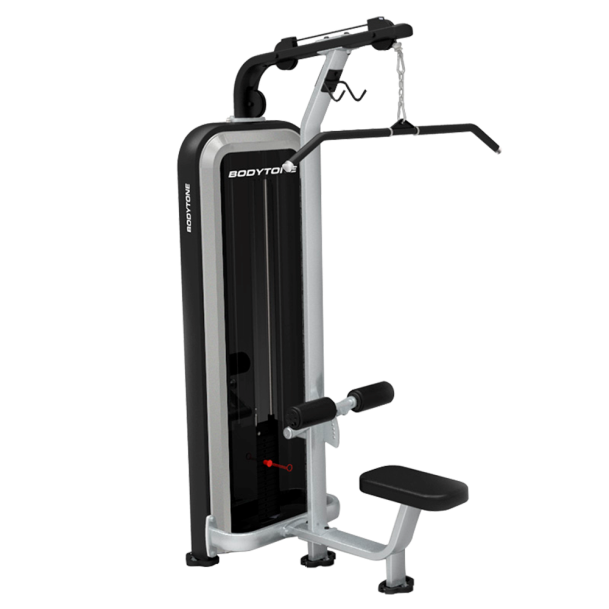 ITEM 2-CANTIDAD 1REMO BAJODIMENSIONES: 173x98x188 cm.PESO TOTAL: 243 kg.PESO DE PLACAS: 95 kg (con opción de 125 Kg).ESTRUCTURA: Tubo de acero 100 X 50 de 3 mm de alta resistencia, cortado con láser para mayor precisión, y soldado mediante proceso robotizado.PINTURA: 3 capas de pintura. Acero decapado y estabilizado mediante inmersión total de las piezas en diferentes disoluciones desengrasantes para garantizar una perfecta y completa limpieza del material base. Imprimación antioxidante para garantizar un aislamiento adecuado de la oxidación interna y una buena adherencia de la pintura. 2 capas finales de pintura epoxi de poliéster en polvo, secado a 240ºC.AJUSTES: Soporte para piernas. Asiento largo. Plataforma con agarres.TAPIZADOS ERGONOMICOS DE ALTA DENSIDAD, CUERINA DE PRIMERACALIDAD (TIPO AUTOMOVIL).CABLE DE ACEROFLEXIBLE ENVAINADO DE 6,5 MM DE DIAMETRO.CARGA REGULABLE DE KILOGRAMOS.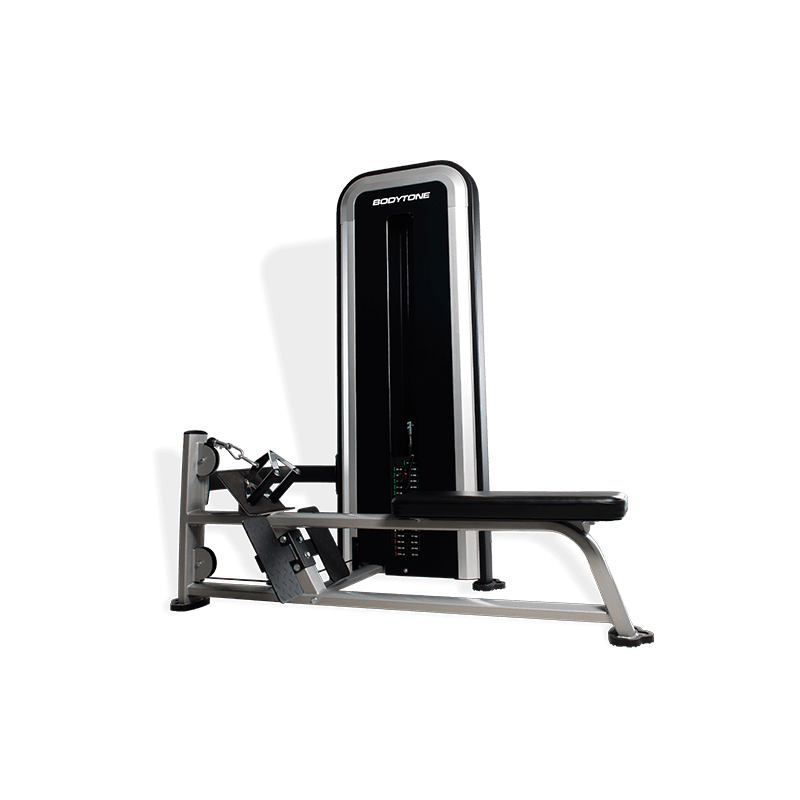 ITEM 3-CANTIDAD 1SILLON DE CUADRICEPS DIMENSIONES: 125x100x158 cm.PESO TOTAL: 224 kg.PESO DE PLACAS: 95 kg (con opción de 125 Kg).ESTRUCTURA: Tubo de acero 100 X 50 de 3 mm de alta resistencia, cortado con láser para mayor precisión, y soldado mediante proceso robotizado.PINTURA: 3 capas de pintura. Acero decapado y estabilizado mediante inmersión total de las piezas en diferentes disoluciones desengrasantes para garantizar una perfecta y completa limpieza del material base. Imprimación antioxidante para garantizar un aislamiento adecuado de la oxidación interna y una buena adherencia de la pintura. 2 capas finales de pintura epoxi de poliéster en polvo, secado a 240ºC.AJUSTES: Posición ajustable de las almohadillas del respaldo y de las piernas.TAPIZADOS ERGONOMICOS DE ALTA DENSIDAD,CUERINA DE PRIMERA CALIDAD (TIPO AUTOMOVIL)CABLE DE ACERO FLEXIBLE ENVAINADO DE6,5 MM DE DIAMETRO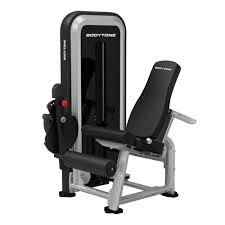 ITEM 4-CANTIDAD 1CAMILLA DE FEMORALES DIMENSIONES: 165x91x158 cm.PESO TOTAL: 206 kg.PESO DE PLACAS: 95 kg (con opción de 125 Kg).ESTRUCTURA: Tubo de acero 100 X 50 de 3 mm de alta resistencia, cortado con láser para mayor precisión, y soldado mediante proceso robotizado.PINTURA: 3 capas de pintura. Acero decapado y estabilizado mediante inmersión total de las piezas en diferentes disoluciones desengrasantes para garantizar una perfecta y completa limpieza del material base. Imprimación antioxidante para garantizar un aislamiento adecuado de la oxidación interna y una buena adherencia de la pintura. 2 capas finales de pintura epoxi de poliéster en polvo, secado a 240ºC.AJUSTES: Longitud y ángulo de las almohadillas.TAPIZADOS ERGONOMICOS DE ALTA DENSIDAD,CUERINA DE PRIMERA CALIDAD (TIPO AUTOMOVIL)CABLE DE ACERO FLEXIBLE ENVAINADO DE6,5 MM DE DIAMETRO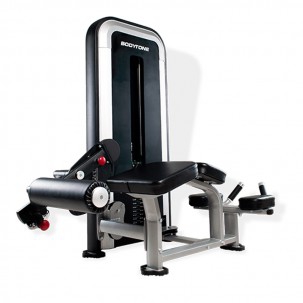 ITEM 5-CANTIDAD 1MULTICADERAS DIMENSIONES: 118x107x158 cm.PESO TOTAL: 217 kg.PESO DE PLACAS: 71 kg (con opción de 93 Kg).ESTRUCTURA: Tubo de acero 100 X 50 de 3 mm de alta resistencia, cortado con láser para mayor precisión, y soldado mediante proceso robotizado.PINTURA: 3 capas de pintura. Acero decapado y estabilizado mediante inmersión total de las piezas en diferentes disoluciones desengrasantes para garantizar una perfecta y completa limpieza del material base. Imprimación antioxidante para garantizar un aislamiento adecuado de la oxidación interna y una buena adherencia de la pintura. 2 capas finales de pintura epoxi de poliéster en polvo, secado a 240ºC.AJUSTES: Longitud y ángulos de los brazos de la máquina.OTROS: Soporte de apoyo para brazos.TAPIZADOS ERGONOMICOS DE ALTA DENSIDAD, CUERINA DE PRIMERACALIDAD (TIPO AUTOMOVIL) CABLE DE ACERO FLEXIBLE ENVAINADO DE 6,5 MM DE DIAMETRO.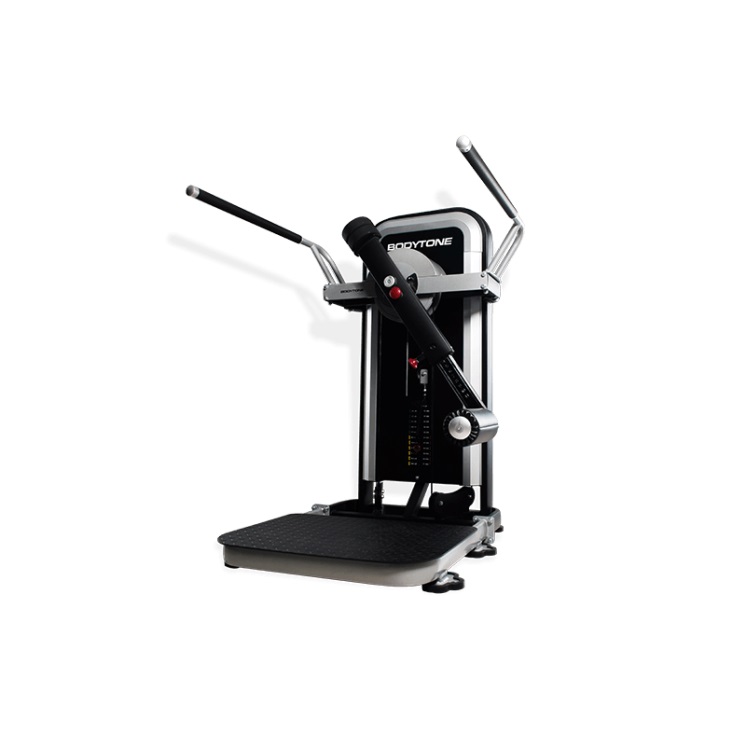 ITEM 6-CANTIDAD 1POLEA DOBLE ENFRENTADA (POLEAS REGULABLES)DIMENSIONES: 395x78x240 cm.PESO TOTAL: 315 kg.PESO DE PLACAS: 2 columnas de 95 kg (con opción de 125 Kg).ESTRUCTURA: Tubo de acero 100 X 50 de 3 mm de alta resistencia, cortado con láser para mayor precisión, y soldado mediante proceso robotizado.PINTURA: 3 capas de pintura. Acero decapado y estabilizado mediante inmersión total de las piezas en diferentes disoluciones desengrasantes para garantizar una perfecta y completa limpieza del material base. Imprimación antioxidante para garantizar un aislamiento adecuado de la oxidación interna y una buena adherencia de la pintura. 2 capas finales de pintura epoxi de poliéster en polvo, secado a 240ºC.AJUSTES: 29 posiciones de altura.TAPIZADOS ERGONOMICOS DE ALTA DENSIDAD, CUERINA DE PRIMERACALIDAD (TIPO AUTOMOVILCABLE DE ACERO FLEXIBLE ENVAINADO DE 6,5 MM DE DIAMETRO.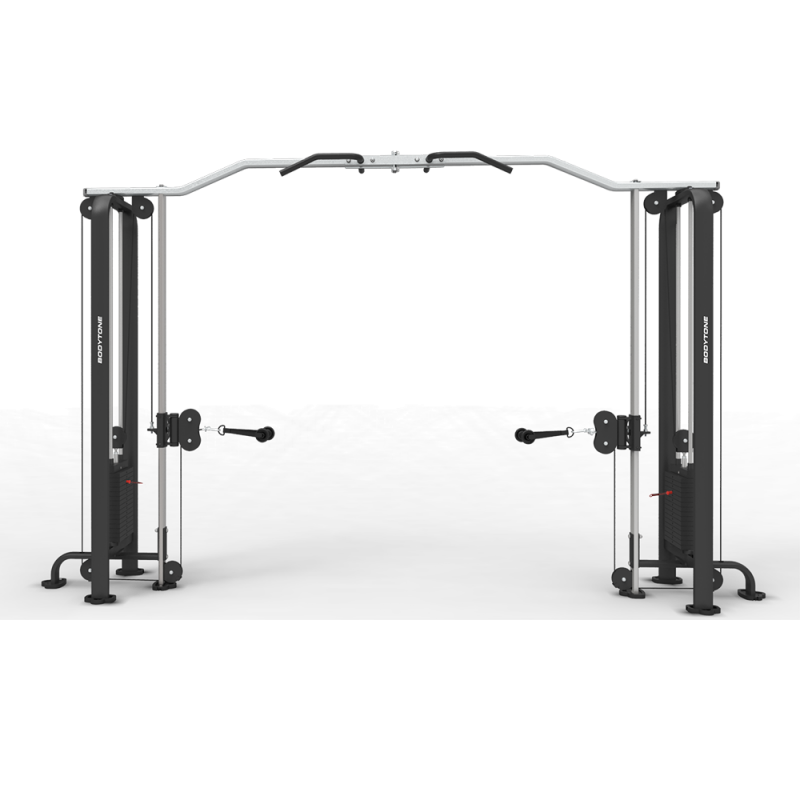 ITEM 7-CANTIDAD 1POLEA DOBLE A LA PARED DIMENSIONES: 165x106x24 cm.PESO TOTAL: 306 kg.PESO DE PLACAS: 2 columnas de 95 kg (con opción de 125 Kg).ESTRUCTURA: Tubo de acero 100 X 50 de 3 mm de alta resistencia, cortado con láser para mayor precisión, y soldado mediante proceso robotizado.PINTURA: 3 capas de pintura. Acero decapado y estabilizado mediante inmersión total de las piezas en diferentes disoluciones desengrasantes para garantizar una perfecta y completa limpieza del material base. Imprimación antioxidante para garantizar un aislamiento adecuado de la oxidación interna y una buena adherencia de la pintura. 2 capas finales de pintura epoxi de poliéster en polvo, secado a 240ºC.AJUSTES: Altura de poleas con 29 posiciones.OTROS: Asas para dominadas. Soportes para agarre en las poleas.TAPIZADOS ERGONOMICOS DE ALTA DENSIDAD,CUERINA DE PRIMERA CALIDAD (TIPO AUTOMOVIL)CABLE DE ACERO FLEXIBLE ENVAINADO DE6,5 MM DE DIAMETRO.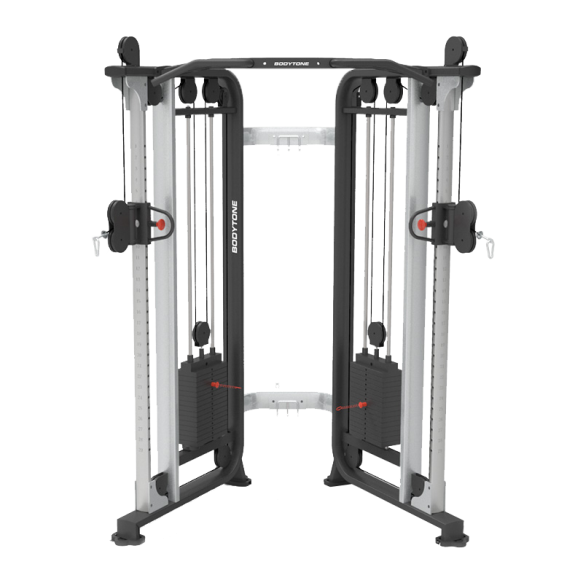 ITEM 8 –CANTIDAD 1PRENSA 45° DIMENSIONES: 250x188x154.PESO TOTAL: 278kg.CARGA MÁXIMA: 450kg.OTROS: Respaldo trasero multiposición. Soporte para discos. Palanca de seguridad.TAPIZADOS ERGONOMICOS DE ALTA DENSIDAD, CUERINA DE PRIMERACALIDAD (TIPO AUTOMOVIL)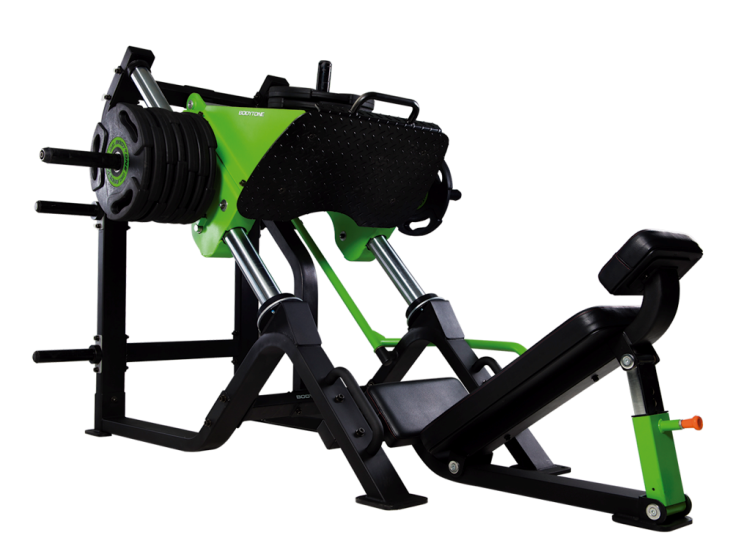 ITEM 9-CANTIDAD 3CINTA CAMINADORA Tipo Cinta MotorizadaPeso maximo usuario 150 kgVelocidad 0,8 a 20 km/hAncho de Banda 155x55 cmInclinacion 0 a 15%Monitor electrónico Programas 28Control de pulso Contacto y TelemetricoRuedas de traslado Potencia AC 3,5 HPDimensiones de caja 220x108x37cm  cmPeso producto 150 kgDimensiones producto 210x93x147 cmEntretenimiento Conex. MP3 y auriculares, altavocesSistema de impacto Pro TronicVentiladores 2 Velocidades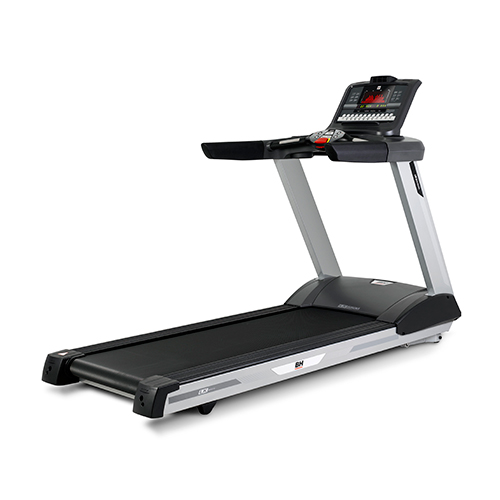 ITEM 10-CANTIDAD 2ELIPTICO ELECTROMAGNETICO, DIMENSIONES: 212x74x160cm.PESO MÁXIMO USUARIO: 160kg.PESO MÁQUINA: 120kg.PROGRAMAS DE ENTRENAMIENTO: 12.FUNCIONES: Distancia, varios, calorías, pulsómetro, tiempo, velocidad y resistencia.POTENCIA: Autogenerada.SISTEMA DE FRENO: Freno híbrido autoalimentado.RESISTENCIA: 20 puntos de intensidad.RESISTENCIA DE LA FUERZA DE FRENADO: 350W.BRAZOS: Brazos móviles de doble acción.PEDALES: Ultraconfort acolchados con almohadillas de gel.ESPACIO ENTRE PEDALES: 60mm.ALTURA DEL PEDAL: 20cm.MANILLAR FIJO: Medidas del ritmo cardíaco por contacto.ESTRUCTURA: Doble revestimiento de pintura en polvo con base de antióxido.PORTAOBJETOS: Sí.PLATAFORMAS DE APOYO: Superficie de goma para mayor comodida.LONGITUD DE ZANCADA: 53cm.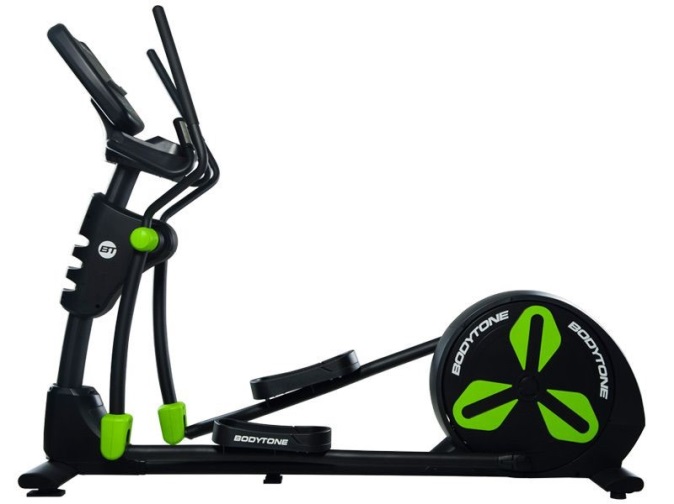 ITEM 11-CANTIDAD 2BICICLETA VERTICAL DIMENSIONES: 107x65x157cm.PESO MÁXIMO USUARIO: 160kg.PESO MÁQUINA: 68kg.PROGRAMAS DE ENTRENAMIENTO: 11.POTENCIA: Autogenerada.SISTEMA DE FRENO: Electromagnético hasta 350W.FRENO: Híbrido autogenerado.RESISTENCIA: 20 puntos de intensidad.FUNCIONES: Distancia, vatios, calorías, pulsómetro, tiempo, velocidad, resistencia.PORTAOBJETOS: Sí.SILLÍN: Ajustable en altura.MANILLAR: 3 posiciones con sensor de frecuencia cardíaca.PEDALES: Pedal de plataforma con sujeción y con rastrales regulables.BIELA: Estándar.MOVILIDAD: Ruedas de transporte integradas.PESO MAXIMO 190 KILOS,AUTOGENERADOR, ELECTROMAGNETICO CONPROGRAMAS MINIMO 8 PROGRAMaS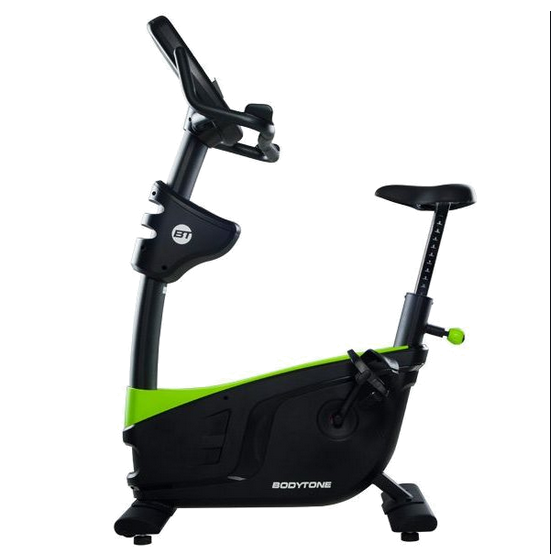 ITEM 12-CANTIDAD 2REMO ERGOMETRO CON TRANSMIsION POR CORREA,FRENO POR RESISTENCIA DE AIRE, PESO MAXIMO HASTA160 KILOS, CON PROGRAMAS (MINIMO 8 PROGRAMAS)ITEM 13-CANTIDAD 2BICICLETA HORIZONTAL RECLINADADIMENSIONES: 158x65x145cm.PESO MÁXIMO USUARIO: 160kg.PESO MÁQUINA: 79kg.PROGRAMAS DE ENTRENAMIENTO: 11.POTENCIA: Autogenerada.SISTEMA DE FRENO: Electromagnético hasta 350W.FRENO: Híbrido autogenerado.RESISTENCIA: 20 puntos de intensidad.FUNCIONES: Distancia, vatios, calorías, pulsómetro, tiempo, velocidad, resistencia.PORTAOBJETOS: Sí.REGULACIÓN DE POSICIÓN: Ajuste por carril deslizante con palanca de ajuste bajo el asiento.MANILLAR: 3 posiciones con sensor de frecuencia cardíaca.PEDALES: Pedal de plataforma con sujeción y con rastrales regulables.BIELA: Estándar.AGARRES: Sujeciones a ambos lados del sillín con sensor de frecuencia cardíaca y sujeción superior junto a consola.MOVILIDAD: Ruedas de transporte integradas.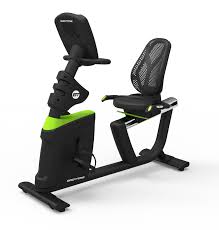 ITEM 14-CANTIDAD 2BICICLETA INDOOR CYCLING DIMENSIONES: 125x52x105cm.PESO MÁXIMO USUARIO: 150kg.PESO MÁQUINA: 60kg.VOLANTE DE INERCIA: Delantero de 20 kg en acero con la zonade frenado en acero inoxidable.PROTECCIONES: Protector de volante de inercia lateral fabricado en TPR y delantero, que evita el óxido y la corrosión producida por el sudor. Protectores traseros en ABS para estiramientos y central.EJE PEDALIER: Doble rodamiento delantero y trasero extra grande y estriado, con rodamientos NTN.PEDALES: Mixtos SPD. Doble función, permitiendo adaptar la zapatilla ciclista y la convencional.TRANSMISIÓN: Mediante cinta Poly-V.SILLÍN: Base de acolchado en EVA especial para la práctica del Ciclo Indoor. Recubierto en símil de piel. Diseño exclusivo Bodytone, con vaciado en zona pélvica extra confort. Asiento con sistema de amortiguación.AJUSTES DEL SILLÍN: Ajustable en altura en 16 posiciones. Bloqueo mediante pop-pin roscado. Deslizamiento horizontal de sillín con tira de nylon para un deslizamiento uniforme.TIJA DEL SILLÍN: Acero decapado calidad E-220 + CR2 S2 2.5 mm de grosor, con acabado superficial cromado en 3 fases. Orificios para selector de posiciones cortadas a láser.MANILLAR: Ergonómico y recubierto en foam poroso, antialérgico. Regulación con deslizamiento vertical en 7 posiciones.TIJA DE MANILLAR: Acero decapado calidad E-220 + CR2 S2 2.5 mm de grosor, con acabado superficial cromado en 3 fases.AJUSTES DEL MANILLAR: Ajustable en altura en 16 posiciones. Bloqueo mediante pop-pin roscado.SEGURIDAD: Freno de emergencia a presión mediante palanca.SISTEMA DE FRENO: Zapata superior con sistema de fricción y bloqueo.ESTABILIZADORES: 4 niveladores fabricados en caucho, regulables en altura mediante roscado, facilitando la estabilidad.BOTELLERO: Doble botellero insertado en manillar.ESTRUCTURA: Tubo de acero de 3mm de espesor, soldado mediante proceso robotizado.MOVILIDAD: Ruedas en la parte frontal para su fácil desplazamiento.PINTURA: Pintura epoxi con tratamiento en 3 capas. Base de imprimación anticorrosión y antióxido.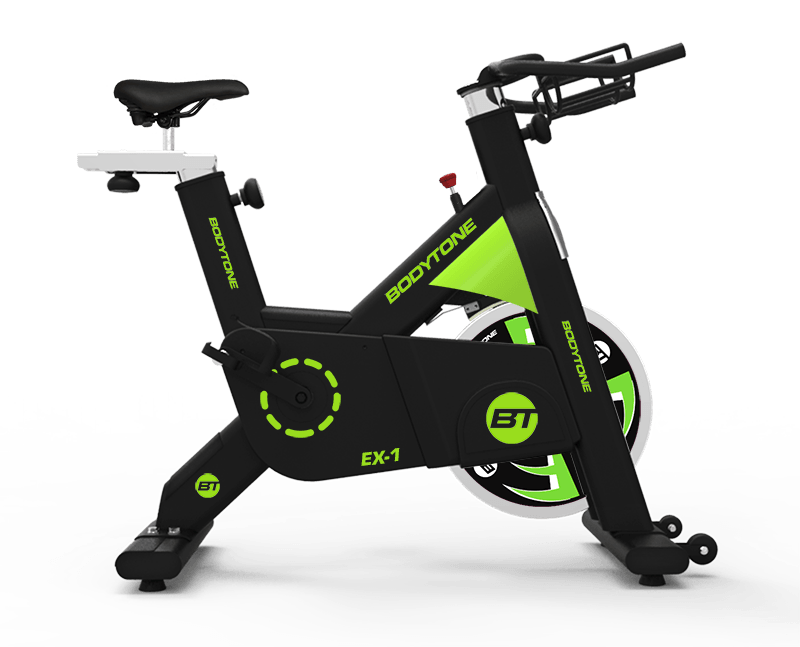 ITEM 15-CANTIDAD 5CAMILLA REFORMER LARGO 2.30 METROS, ANCHO 0.68 METROS, ALTO 0.37METROS, RECORRIDO DE TABLA DE 1.05 METROS,ESTRUCTURA DE METAL PLEGADO Y LATERALES DEMADERA GUATAMBU LAMINADO MACIZO DE 1ERACALIDAD, 5 POSICIONES DISTINTAS EN LA BARRA APOYAPIE, TAPIZADOS DE ALTA DENSIDAD Y CUERINA DE 1ERACALIDAD. RODAMIENTOS DE POLIURETANO CONRULEMANES. HOMBRERAS ARCO APOYA PIES, BARRATAPIZADA. CON TABLA DE SALTO, CON GOMA DE ALTADENSIDAD Y TAPIZADO. DEBERA INCLUIR BOX ACOLCHADOEN SU TOTALIDAD Y FORRADO EN CUERINA CON DOSAGARRES LIVIANOS PARA MANOS Y DOS CINTOS CHICOSPARA PIERNAS, CON 5 RESORTESITEM 16-CANTIDAD 2TRAPECIO CON LATERALES DE GUATAMBU MACIZO, CONEXTREMOS Y PATAS DE METAL PLEGADO SUJETO CONBULONES, LOS CAÑOS DEBERAN TENER DIAMETRO DE 38MM Y 2.3 MM DE ESPESOR, CROMADOS. LOS TAPIZADOSDEBERAN SER DE CUERINA DE PRIMERA CALIDAD EINTERIOR DE ANTA DENSIDAD, CON RESORTESMOSQUETONES (8 CORTOS Y 4 LARGOS), CON DOSAGARRES PARA MANOS, 1 COLUMPIO DE MADERA CONGOMA, 1 BASTON DE MADERA DE 30 MM DE DIAMETRO, 1CINTURON CON MOSQUETONES PARA EL COLUMPIO, 1CORREA REGULABLE, 1 CINTURON LARGO CON ABROJOS, 2COLGANTES SUPERIORES, CON TABLA PARA APOYAR LOSPIES TAPIZADA, 2 TRAVESAÑOS MOVILES DESLIZABLES (1VERTICAL Y OTRO SUPERIOR HORIZONTALCON 3GANCHOS CERRADOS CADA UNO, 1 ARCO MOVILDESMONTABLE EN UNO DE SUS EXTREMOS)ITEM 17-CANTIDAD 1CHAIR CONSTRUIDO EN MADERA MACIZAMULTILAMINADA DE GUATAMBU DE PRIMERA CALIDADCON ACABADO EN LACA ACRILICA, TAPIZADO EN CUERINADE ALTA RESISTENCIA CON INTERIOR DE GRANDENSIDAD, ESTRUCTURA COMPACTA Y SOLIDA PARA USOINTENSIVO CON 4 RESORTES ROJOS Y DOS RESORTESAZULESITEM 18-CANTIDAD 6FOAM ROLL RODILLO PLASTICO RIGIDO, RECUBIERTO DE GOMA EVAACOLCHADA, PARA EJERCICIOS DE MASAJES EN CUELLO,PIERNAS Y ESPALDA, VERSION 37 CMITEM 19-CANTIDAD 6BANDA FUNCIONAL (RESISTENCIA INICIAL) DOS TIRAS DE LATEX DE 1,10 UNIDAS POR SUS EXTREMOS,FORMANDO UNA BANDA DE 2,20 CON MANIJAS(RESISTENCIA INICIAL)ITEM 20-CANTIDAD 6BANDA FUNCIONAL (ALTA RESISTENCIA) DOS TIRAS DE LATEX DE 1,10 UNIDAS POR SUS EXTREMOS,FORMANDO UNA BANDA DE 2,20 CON MANIJAS (ALTARESISTENCIA)ITEM 21-CANTIDAD 4MINI-BAND CIRCULAR TIRA DE LATEX CIRCULAR, DIAMETRO 46 CM,RESISTENCIA BAJAITEM 22-CANTIDAD 4BANDA CIRCULAR ASISTENCIA P/ DOMINADAS BANDA CIRCULAR 100% LATEX, DIAMETRO 105 CM,ANCHO VARIABLE POR RESISTENCIA, BAJAITEM 23-CANTIDAD 4BANDA CIRCULAR ASISTENCIA P/ DOMINADAS 100% LATEX, 105 CM, ANCHO VARIABLEPOR RESISTENCIA MEDIA TENSIONITEM 24-CANTIDAD 3CINTA DE LATEX DE 10 CM DE ANCHO X 120 CM DE LARGO TENSION INCIAL TIPO THERABANDITEM 25-CANTIDAD 3CINTA DE LATEX DE 10 CM DE ANCHO X 120 CM de  LARGO TENSION MEDIANA TIPO THERABANDITEM 26-CANTIAD 3CINTA DE LATEX DE 10 CM DE ANCHO X 1,20 CM LARGO TENSION MAXIMA TIPO THERABANDITEM 27-CANTIDAD 2BOSU DIAMETRO 60 CM SEMIESFERA DE GOMA, CON BASE PLASTICA, DISPOSITIVODE ENTRENAMIENTO MULTIDIRECCIONALES, DIAMETRO 60 CMITEM 28-CANTIDAD 2BOSU DIAMETRO 50 CM SEMIESFERA DE GOMA, CON BASE PLASTICA, DISPOSITIVODE ENTRENAMIENTO MULTIDIRECCIONALES, DIAMETRO 50 CMITEM 29-CANTIDAD 1MEDICINE BALL CON PIQUE 3 KG PELOTA MEDICINAL CON PESO, CONFECCIONADA DEGOMA Y AGLOMERADO REFORZADA 3 KGITEM 30-CANTIDAD 1MEDICINE BALL CON PIQUE 5 KG PELOTA MEDICINAL CON PESO, CONFECCIONADA DEGOMA Y AGLOMERADO REFORZADA 5 KGITEM 31-CANTIDAD 1MEDICINE BALL CON PIQUE PREMIUM 1 KG  PELOTA MEDICINAL LINEA PREMIUM LISA CON PIQUE DE ALTA RESISTENCIA, CON DOBLE ANCHO EN CAPA DE GOMA INTERNA.ITEM 32-CANTIDAD 1MEDICINE BALL CON PIQUE PREMIUN 3 KG PELOTA MEDICINAL LINEA PREMIUM LISA CON PIQUE DE ALTA RESISTENCIA, CON DOBLE ANCHO EN CAPA DE GOMA INTERNA.ITEM 33-CANTIDAD 8PELOTA ESFERODINAMIA 65 CM PELOTA DE LATEX 3 MM DE ESPESOR COLORES VARIOS, CALIDAD PREMIUM, DIAMETRO 65 CM.ITEM 34-CANTIDAD 8PELOTA ESFERODINAMIA 85 CM PELOTA DE LATEX 3 MM DE ESPESOR COLORES VARIOS, CALIDAD PREMIUM, DIAMETRO 85 CM.ITEM 35-CANTIDAD 8PELOTA DE GOMA FLEXIBLE DE 20-23 CM DE DIAMETROITEM 36-CANTIDAD 4CORREA DE SUSPENSION TIPO TRX CINTA PARA ENTRENAMIENTO EN SUSPENSION,CONFECCIONADA EN CINTA DE POLIPROPILENO DE ALTOROCE Y RESISTENCIA, CLIP REGULADOR DE LONGUITUDEN CADA EXTREMO, HEBILLA ZINCADA, MOSQUETON ZINCADOITEM 37-CANTIDAD 20COLCHONETA ALTA DENSIDAD CON FUNDA DE TELAAntidesgarro , 1 M X 0.55M X 0.04 MITEM 38-CANTIDAD 2MINI-TRAMP CAMA ELASTICA, PLATAFORMA CIRCULAR DE 1 METRODIAMETRO, CON 0.80 M DE SUPERFICIE DE SALTO, CON 36RESORTES Y ESTRUCTURA SOLDADA FIJAITEM 39-CANTIDAD 6STEP PLATAFORMA DE PLASTICO INYECTADO, CON SUPERFICIESUPERIOR DE GOMA ANTIDESLIZANTE 5 CM X 37 CM X 10CMITEM 40-CANTIDAD 12MODULOS APILABLES STEP ENCASTRABLES DE 5 CM DE ALTURA,PLASTICO INYECTADOITEM 41-CANTIDAD 5CAJON DE SALTO MEDIDAS 76CMX 60 CM X 50 CM, ENCOLADO, ATORNILLADO Y TARUGADOITEM 42-CANTIDAD 2CAMILLA ESTRUCTURA METALICA CON ACOLCHADO DE ALTADENSIDAD, MEDIDAS 200 CM X 30 CM X 30 CMITEM 43-CANTIDAD 10	BARRA OLIMPICA HOMBRE 20 KG LARGO 2200 MM ESTRUCTURA DE ALEACION DE ACERO FLEXIBLE Y RESISTENTE, MONTADO SOBRE RODAMIENTO.ITEM 44-CANTIDAD 2BARRA ACCESORIA DE 1,10 METROS OLIMPICA ITEM 45-CANTIDAD 2BARRA ACCESORIA TIPO W -EZ OLIMPICA ITEM 46-CANTIDAD 10DISCOS DE GOMA TIPO BUMPER PLATE 20 KG - 100 % CAUCHO VIRGEN OLIMPICOITEM 47-CANTIDAD 8DISCOS DE GOMA TIPO BUMPER PLATE  15 KG - 100 % CAUCHO VIRGEN OLIMPICOITEM 48-CANTIDAD 8DISCOS DE GOMA TIPO BUMPER PLATE 10 KG OLIMPICO 100% CAUCHO VIRGEN ITEM 49-CANTIDAD 10DISCOS DE GOMA TIPO BUMPER PLATE  5 KG OLIMPICO 100% CAUCHO VIRGENITEM 50-CANTIDAD 6DISCOS OLIMPICOS 20 KG RECUBIERTOS DE GOMA, FUNDICION TIPO BARBELL ITEM 51-CANTIDAD 6DISCOS OLIMPICOS 15 KG  RECUBIERTOS DE GOMA, FUNDICION TIPO BARBELL ITEM 52-CANTIDAD 8DISCOS OLIMPICOS 10 KG RECUBIERTOS DE GOMA, FUNDICION TIPO BARBELL ITEM 53-CANTIDAD 8DISCOS OLIMPICOS 5 KG RECUBIERTOS DE GOMA, FUNDICION TIPO BARBELLITEM 54-CANTIDAD 8DISCOS OLIMPICOS 2,5 KG RECUBIERTOS DE GOMA, FUNDICION TIPO BARBELL ITEM 55-CANTIDAD 8DISCOS OLIMPICOS 1,25 KG RECUBIERTOS DE GOMA, FUNDICION TIPO BARBELL ITEM 56-CANTIDAD 1SET DE MANCUERNAS CAUCHO RECICLADO PUÑO CROMADO HEXAGONO DE GOMA, PARES DE 3 A 10 KG COMPLETOSITEM 57-CANTIDAD 1SET DE MANCUERNAS CAUCHO RECICLADO PUÑO CROMADO, HEXAGONO DE GOMA PARES DE 10 A 30 KG. SOLO KILAJES DE NUMEROS PARESITEM 58-CANTIDAD 1MANCUERNERO SOPORTE DE HIERRO PARA MANCUERNAS ITEM 59-CANTIDAD 16TOPES METALICOS PARA DIAMETRO DE BARRAS OLIMPICASITEM 60-CANTIDAD 1BANCO PLANO FIJO ESTRUCTURA METALICA. ESTRUCTURA: Tubo de acero 100 X 50 de 3 mm de alta resistencia, cortado con láser para mayor precisión, y soldado mediante proceso robotizado.PINTURA: 3 capas de pintura. Acero decapado y estabilizado mediante inmersión total de las piezas en diferentes disoluciones desengrasantes para garantizar una perfecta y completa limpieza del material base. Imprimación antioxidante para garantizar un aislamiento adecuado de la oxidación interna y una buena adherencia de la pintura. 2 capas finales de pintura epoxi de poliéster en polvo, secado a 240ºC.DIMENSIONES: 131x74x43 cm.PESO TOTAL: 24 kg.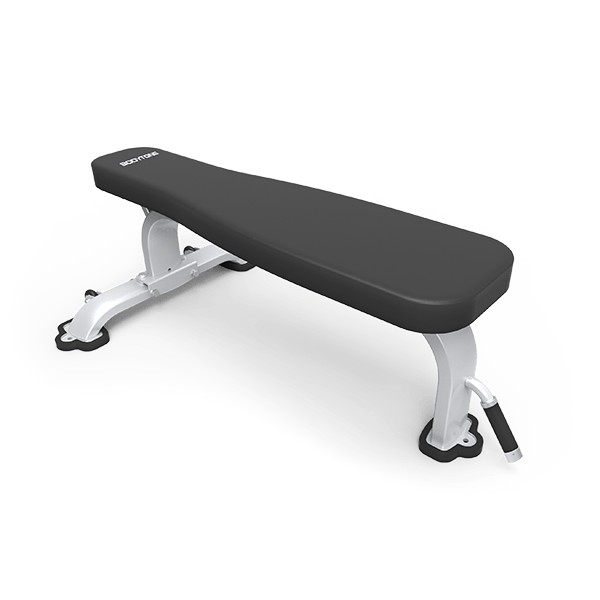 ITEM 61-CANTIDAD 1BANCO INCLINADO CON SOPORTE OLIMPICO HORIZONTAL ESTRUCTURA METALICA.SOPORTE PARA BARRA OLIMPICA, ACABADO CON PINTURA EPOXI, INCLINACION DEL RESPALDO A 45°  DIMENSIONES: 189x175x144 cm.PESO TOTAL: 72 kg.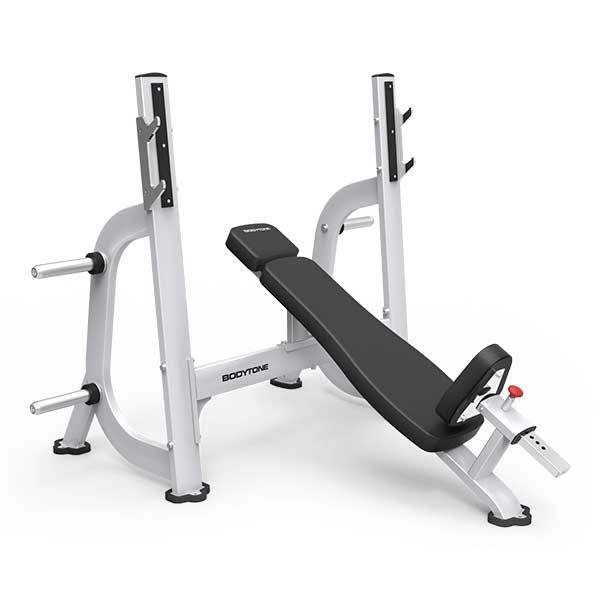 ITEM 62-CANTIDAD 4BANCO OLIMPICO HORIZONTAL ESTRUCTURA METALICA SOPORTE PARA BARRA OLIMPICA, ESTRUCTURA: Tubo de acero 100 X 50 de 3 mm de alta resistencia, cortado con láser para mayor precisión, y soldado mediante proceso robotizado. PINTURA: 3 capas de pintura. Acero decapado y estabilizado mediante inmersión total de las piezas en diferentes disoluciones desengrasantes para garantizar una perfecta y completa limpieza del material base. Imprimación antioxidante para garantizar un aislamiento adecuado de la oxidación interna y una buena adherencia de la pintura. 2 capas finales de pintura epoxi de poliéster en polvo, secado a 240ºC.DIMENSIONES: 207x175x121 cm.PESO TOTAL: 55 kg.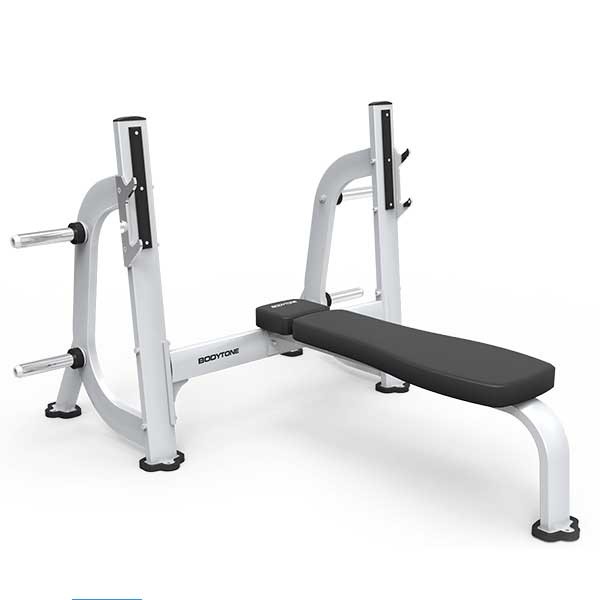 ITEM 63-CANTIDAD 4BANCO MULTIANGULAR ESTRUCTURA METALICA DOBLE AJUSTE MECANICO DEL ASIENTO QUE PERMITA AJUSTAR LA INCLINACION DEL RESPALDO Y DEL ASIENTO EN MULTIPLES POSICIONES.ESTRUCTURA: Tubo de acero 100 X 50 de 3 mm de alta resistencia, cortado con láser para mayor precisión, y soldado mediante proceso robotizado. PINTURA: 3 capas de pintura. Acero decapado y estabilizado mediante inmersión total de las piezas en diferentes disoluciones desengrasantes para garantizar una perfecta y completa limpieza del material base. Imprimación antioxidante para garantizar un aislamiento adecuado de la oxidación interna y una buena adherencia de la pintura. 2 capas finales de pintura epoxi de poliéster en polvo, secado a 240ºC.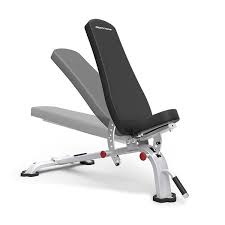 ITEM 64-CANTIDAD 1ORGANIZADOR VERTICAL PARA BARRAS OLIMPICAS. ESTRUCTURA METALICA DE 50CMX50CM  PARA BARRAS DE DIAMETRO OLIMPICOS TOTAL DE ESPACIOS DISPONIBLES 9 ITEM 65-CANTIDAD 2ORGANIZADOR DE DISCOS TIPO PINO CON RUEDAS (CAPACIDAD: 23 U. x  5 /15 U. x 10 / 11 U. x 15 / 8 U x 20 KG),ITEM 66-CANTIDAD 2KETTLEBELL 6 KG PESA DE FUNDICION TIPO RUSA ITEM 67-CANTIDAD 2	KETLLEBELL 9 KG PESA DE FUNDICION DE HIERRO TIPO RUSAITEM 68-CANTIDAD 2KETLLEBELL 12 KG PESA DE FUNDICION TIPO RUSA ITEM 69-CANTIDAD 2KETTLEBELL 16 KG PESA DE FUNDICION TIPO RUSA ITEM 70-CANTIDAD 2KETTLEBELL 20 KG PESA DE FUNDICION TIPO RUSA ANEXO IVRETIRO PLIEGO LICITACION PRIVADA Nº  7 /17 ,       de             de 2017.REFERENCIA: Licitacion privada Nº 7/17 EXPEDIENTE: 100-13578/17-02.                En el día de  REPRESENTANTE DE LA FIRMA………………………..         RETIRA EL Pliego de  Bases y Condiciones DE la licitacion privada Nº 7/17 segundo llamado, DESTINADA A LA   adquisicion de equipamiento para gimnasio, cuya apertura de ofertas esta prevista para el día  24/11/17 a las   11:00 hs.FIRMA:ACLARACIÓN:DOMICILIO:E-MAIL:TEL: